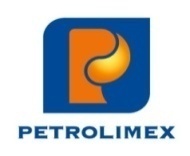 BÁO CÁOKẾT QUẢ KIỂM TRA GIÁM SÁT NĂM 2021 VÀ HOẠT ĐỘNGBAN KIỂM SOÁT NHIỆM KỲ 2017-2022Căn cứ Luật doanh nghiệp, Căn cứ Điều lệ Công ty cổ phần Vận tải và dịch vụ Petrolimex Hải Phòng;Thực hiện chức năng nhiệm vụ của Ban kiểm soát theo quy định của Luật doanh nghiệp và Điều lệ Công ty;Căn cứ Báo cáo tài chính năm 2021 đã được kiểm toán bởi Công ty TNHH Kiểm toán An Việt và kết quả các kỳ kiểm tra, kiểm soát, trên cơ sở các hồ sơ, chứng từ, tài liệu liên quan đến quá trình hoạt động sản xuất kinh doanh năm 2021 của Công ty.	Ban kiểm soát Công ty cổ phần vận tải và dịch vụ Petrolimex Hải Phòng báo cáo kết quả kiểm soát các mặt hoạt động sản xuất kinh doanh năm 2021 như sau:PHẦN I: KẾT QUẢ KIỂM SOÁT HOẠT ĐỘNG SXKD NĂM 2021  I. Hoạt động của Ban kiểm soát năm 2021: 	Trong năm 2021, Ban kiểm soát đã hoạt động theo đúng Quy chế và Điều lệ công ty, soát xét báo cáo tài chính tại Công ty mẹ và công ty thành viên. Ban kiểm soát đã tập trung vào các vấn đề trọng yếu, chú trọng kiểm soát mức độ an toàn và hiệu quả, cụ thể:- Giám sát hoạt động điều hành và quản lý của Hội đồng quản trị, Ban giám đốc;	- Giám sát tình hình thực hiện và kết quả triển khai nghị quyết Đại hội cổ đông năm 2021. Tham dự đầy đủ các phiên họp thường kỳ của HĐQT để nắm rõ tình hình hoạt động của Công ty, tham gia góp ý về định hướng điều hành kinh doanh, theo dõi, kiểm tra tình hình thực hiện các nghị quyết, quyết định của HĐQT;- Giám sát sự tuân thủ quy định pháp luật và Điều lệ của công ty;- Giám sát sự phối hợp hoạt động giữa BKS, HĐQT, Ban điều hành và cổ đông;- Qua quá trình kiểm tra giám sát năm 2021 Ban kiểm soát đã có các ý kiến trực tiếp tới Tổng Giám đốc Công ty về kết quả kiểm tra, giám sát của Ban kiểm soát.- Trong quá trình hoạt động, Ban kiểm soát đã thường xuyên trao đổi thông tin với Ban điều hành và các phòng ban nghiệp vụ Công ty để giải quyết công việc theo đúng nhiệm vụ, quyền hạn được quy định tại Điều lệ Công ty, đảm bảo tính độc lập, khách quan và đúng luật định.II. Kết quả thẩm định báo cáo tài chính:	Xác nhận báo cáo quyết toán năm 2021 của Công ty CP vận tải và dịch vụ Petrolimex Hải Phòng phản ánh trung thực, hợp lý các khía cạnh trọng yếu tình hình tài chính và luồng lưu chuyển tiền tệ.Kết quả sản xuất kinh doanh năm 2021 đã phản ánh đầy đủ doanh thu, chi phí phát sinh theo đúng chế độ tài chính kế toán hiện hành của Nhà nước.  Công ty đã lập các Báo cáo tài chính, Báo cáo tài chính hợp nhất theo chuẩn mực kế toán Việt Nam. Báo cáo quyết toán tài chính Công ty mẹ và Công ty con, báo cáo tài chính hợp nhất đã được kiểm toán bởi Công ty TNHH Kiểm toán An Việt theo các chuẩn mực. Các chỉ tiêu tài chính cơ bản:III. Hoạt động của Bộ máy quản lý điều hành và HĐSXKDHoạt động của Ban quản lý điều hànhTrong năm 2021, HĐQT đã tổ chức 09 phiên họp thường kỳ, tổ chức lấy ý kiến bằng văn bản 08 lần, tổ chức thành công Đại hội đồng cổ đông năm 2021, đã ban hành các Nghị quyết, Quyết định và triển khai thực hiện các Nghị quyết, quyết định theo đúng trình tự và tuân thủ chặt chẽ quy định của Nhà nước, Điều lệ Công ty. Tổng hợp tình hình thực hiện một số Nghị quyết, chỉ đạo lớn chủ yếu của HĐQT năm 2021 cụ thể:Đầu tư phát triển đội tàu: Thực hiện Nghị quyết ĐHĐCĐ thường niên năm 2021, HĐQT đã phê duyệt dự án đầu tư đóng mới tàu sông trọng tải 800 tấn thay thế tàu cũ đã hết niên hạn sử sụng. Tổng giá trị thực hiện đến hết năm 2021 là 6.396 triệu đồng.Việc sửa chữa lớn tài sản: Việc sửa chữa lớn tàu sông đảm bảo tiến độ như kế hoạch đã đề ra. Công ty đã tiến hành sửa chữa định kỳ PTS01 với số tiền SC là 460 triệu giảm 139 triệu so với kế hoạch; sửa chữa giữa kỳ PTS12 với số tiền SC là 587 triệu đồng giảm 12 triệu đồng so với KH.Kiện toàn bộ máy lãnh đạo: Trong năm 2021 HĐQT đã bổ nhiệm thêm 01 Phó Tổng giám đốc và 01 Trưởng ban Tổng hợp nhân sự HĐQT.Công ty bổ nhiệm 1 Phó trưởng phòng kinh doanh; 01 Phó trưởng phòng Kế toán - Tài chính; Quyết định tạm giao nhiệm vụ Phó phụ trách phòng Kế toán - Tài chính; Bổ nhiệm Trưởng phòng KTATTB và Trưởng phòng An toàn. Bổ nhiệm Cửa hàng trưởng cửa hàng xăng dầu số 2 thay cho CH trưởng cũ về hưu theo chế độ.Hoàn thiện và nâng cao hiệu quả công tác quản trị doanh nghiệp: Công ty đã dự thảo sửa đổi Điều lệ Công ty, xây dựng Quy chế quản trị nội bộ, sửa đổi Quy chế Tổ chức và hoạt động của Hội đồng quản trị để xin ý kiến trong đại hội cổ đông 2021.Thuê đơn vị kiểm toán An Việt thực hiện kiểm toán dự án Đông Hải để hoàn thiện các thủ tục liên quan đến dự án và xây dựng Quy chế Quản lý đầu tư. 	2. Tình hình thực hiện kế hoạch SXKD, lợi nhuận và thực hiện nghị quyết Đại hội đồng cổ đông:Năm 2021 vẫn chịu ảnh hưởng nặng nề của dịch COVID nhưng với với sự nỗ lực của cán bộ công nhân viên Công ty cùng sự hỗ trợ từ các khách hàng lớn; thêm vào đó một số khoản mục chi phí như chi phí sửa chữa lớn, chi phí phụ tùng thay thế chưa thực hiện được nên chỉ tiêu Lợi nhuận của Công ty đã đạt và vượt trội so với Kế hoạch đề ra.Sản lượng+ Sản lượng vận tải đạt 1.344 ngàn M3 bằng 99,76 % kế hoạch năm và bằng 103,5% năm 2020. + Kinh doanh xăng dầu: Tổng sản lượng bán hàng đạt 5.798 m3 bằng 90,8% kế hoạch năm và bằng 97% so với năm 2020.Doanh thuTổng doanh thu và thu nhập khác năm 2021 đạt 354 tỷ đồng bằng 105% kế hoạch năm và bằng 110% so với cùng kỳ năm 2020.Chi phíTổng chi phí bán hàng và các chi phí quản lý là 27,9 tỷ bằng 101% kế hoạch năm và bằng 113% so với năm 2020. Giá vốn hàng hóa dich vụ là 300 tỷ đồng bằng 104% so với kế hoạch năm, bằng 109% so với năm 2020. Chi phí khác là 371 triệu đồng chủ yếu là các khoản nộp phạt và truy thu thuế các năm trước.Lợi nhuậnTổng lợi nhuận trước thuế năm 2021 là 14.577 triệu đồng đạt 192% kế hoạch năm, và bằng 181% so với năm 2020. Trong đó: *Kinh doanh vận tải: lãi 19.611 triệu (Lợi nhuận hoạt động vận tải đã bao gồm chi phí lãi vay đầu tư tàu là 10.361 triệu đồng)* Kinh doanh xăng dầu: lãi 91 triệu* Kinh doanh hàng hóa khác (gas, dầu mỡ nhờn….): lãi 28 triệu.* Kinh doanh bất động sản và dịch vụ khác: lãi 2.516 triệu* Kinh doanh dịch vụ sửa chữa đóng mới phương tiện thuỷ: lỗ 689 triệu.* Hoạt động tài chính và hoạt động khác: lỗ 10.910 triệu * Hoạt động khác: lãi 3.930 triệu       3. Quản lý tài chính và các mặt hoạt động khác:*Hiệu quả sử dụng vốn: Tỷ suất lợi nhuận sau thuế trên vốn chủ sở hữu ROE đạt 11,6% tăng 5,3% so với kế hoạch năm (6,3%), tăng 3,9 % so với năm 2020 (7,7%); chỉ số lợi nhuận sau thuế trên tài sản ROA đạt 4,3% chứng tỏ Công ty đã sử dụng nguồn vốn kinh doanh có hiệu quả và cao hơn năm trước cho thấy công tác quản lý, sử dụng vốn kinh doanh năm 2021 của Công ty là tương đối tốt.*Khả năng thanh toán: Khả năng thanh toán nợ năm nay tăng nhẹ so với khả năng thanh toán nợ năm trước. Cụ thể: hệ số thanh toán hiện thời bằng 0,7; hệ số thanh toán tổng quát bằng 1,6; hệ số thanh toán nhanh bằng 0,5. Chỉ tiêu nợ phải trả/vốn CSH năm 2021 là 1,72 lần (so với năm 2020 là 2,11 lần và năm 2019 là 2,38 lần). Các chỉ số này cho thấy vẫn tiềm ẩn một số rủi ro trong thanh toán nợ ngắn hạn và nhu cầu sử dụng vốn lưu động tuy nhiên công ty đã cải thiện dần qua các năm.* Đánh giá tình hình quản lý chi phí kinh doanh, quản lý công nợ phải thu khách hàng: Năm 2020, chi phí bán hàng và quản lý bằng 101%KH và bằng 113% so với cùng kỳ năm 2020. Chi phi quản lý tăng so với kế hoạch chủ yếu do năm nay Công ty đã đầu tư sửa chữa phòng làm việc và khu công trình phụ của tòa nhà văn phòng, làm cho chi phí sửa chữa TSCĐ tăng 661 triệu. Chi phí dịch vụ mua ngoài, chi phí hỗ trợ CBCNV do ảnh hưởng của dịch COVID (như chi phí xét nghiệm, trang bị khẩu trang, nước xịt khuẩn, kít test) cũng tăng đáng kể, chi phí tăng từ 2 yếu tố này là 1.165 triệu đồng. Còn lại hầu hết các yếu tố chi phí khác đều giảm. Lương khối quản lý giảm so với kế hoạch chủ yếu do số lượng lao động thực tế khối quản lý thấp hơn so với kế hoạch là 03 người.  Số dư nợ cuối năm 2021 tăng cao chủ yếu do các khoản nợ về kinh doanh bất động sản.    	* Công tác quản trị doanh nghiệp: Công tác quản trị doanh nghiệp tiếp tục được quan tâm thông qua việc hoàn thiện các quy định, quy trình quản lý và đảm bảo các quy trình, quy định này được thực hiện.Nhận xét, đánh giá của Ban kiểm soát:Trong năm 2021 với tinh thần nỗ lực phấn đấu của tập thể CBCNV, Công ty đã hoàn thành xuất sắc kế hoạch Lợi nhuận ĐHCĐ đề ra, đạt kết quả lợi nhuận trước thuế 14,57 tỷ; Loại trừ lợi nhuận từ thu nhập bất thường công ty về cơ bản đạt và vượt 40% kế hoạch đề ra.Năm 2021, thu nhập bình quân của người lao động là 16 triệu đồng, đạt 108% kế hoạch và bằng 112% so với năm 2020. Công ty thực hiện việc thu nộp BHXH, BHYT, BHTN cũng như giải quyết và thanh toán kịp thời các chế độ đau ốm, thai sản…đảm bảo quyền lợi cho người lao động.Do tiềm lực tài chính còn hạn chế nên việc sử dụng nguồn vốn vay và nợ ngắn hạn ngoài vốn vay dài hạn ngân hàng để đầu tư tài sản dài hạn luôn tiềm ẩn rủi ro trong việc thanh toán ngắn hạn hoặc thiếu vốn lưu động tạm thời. Công ty cũng đã cố gắng tăng cường các giải pháp trong việc cân đối và sử dụng nguồn vốn vay và vốn chiếm dụng ngắn hạn hợp lý nhất để giảm chi phí lãi vay, nâng cao hiệu quả kinh doanh. PHẦN II - KIẾN NGHỊ CỦA BAN KIỂM SOÁTNăm 2021, diễn biến của dịch COVID-19 trên toàn thế giới vẫn rất khó lường. Công ty cần phải tích cực bám sát, nắm bắt thị trường để hoạch định kế hoạch kinh doanh một cách kịp thời, giảm thiểu rủi ro kinh doanh. Đề nghị công ty đẩy nhanh tiến độ đóng mới 01 tàu sông thay thế cho tàu thanh lý sao cho phù hợp để việc khai thác có hiệu quả nhất, đảm bảo an toàn và nâng cao hiệu quả sử dụng vốn. Căn cứ diễn biến kinh tế chính trị cả quốc tế và riêng Việt Nam có nhiều biến động từ năm 2021 đến nay: mặt bằng giá nhiên liệu, giá các loại hàng hóa sắt thép… liên tục tăng cao; bất ổn chính trị thế giới, dự báo khả năng lạm phát cao trong năm 2022 có thể dẫn đến chính sách thắt chặt tiền tệ, tăng lãi suất trên thị trường… Diễn biến này sẽ gây tác động bất lợi kép về tăng giá trị đầu tư cũng như tăng chi phí sử dụng vốn.Với kế hoạch công ty sẽ tiếp tục đầu tư thay thế 1 đến 2 tàu sông; tầm nhìn mở rộng quy mô tàu biển trong năm 2022, đề nghị HĐQT và ban điều hành công ty phân tích, nghiên cứu phương án cụ thể về thời điểm thực hiện đầu tư, có kế hoạch nguồn tài trợ phù hợp với tình hình tài chính của công ty như thực hiện phát hành thêm cổ phiếu để tăng vốn điều lệ; giúp công ty tăng quy mô hoạt đông, tăng tiềm lực tài chính, cân đối phù hợp dòng tiền ngắn hạn, dài hạn; giảm thiểu rủi ro tài chính.Đề nghị công ty nghiên cứu phương án cụ thể tái cấu trúc doanh nghiệp theo quy định của pháp luật, sắp xếp mô hình quản lý phù hợp trong thời gian tới để đảm bảo cho hoạt động sản xuất kinh doanh mang lại hiệu quả cao nhất.Đề nghị công ty phối hợp công ty tư vấn kiểm toán; nhanh chóng hoàn thiện các hồ sơ thủ tục liên quan đến dự án Đông Hải, đề xuất các giải pháp để tiếp tục triển khai dự án hoặc hình thức hợp tác đầu tư, khác… trong thời gian sớm nhất.Tiếp tục phát huy, tận dụng mọi nguồn lực, khai thác hiệu quả đội tàu, đặc biệt là tàu PTS HAIPHONG 02, 03.Tăng cường, đôn đốc thu hồi các khoản nợ phải thu đến kỳ để tập trung nguồn tài chính cho kinh doanh và đầu tư, nhằm tiết giảm chi phí lãi vay nâng cao hiệu quả kinh doanh. PHẦN III - HOẠT ĐỘNG CỦA BAN KIỂM SOÁT NHIỆM KỲ 2017-2022Cơ cấu Ban kiểm soát nhiệm kỳ 2017-2022 gồm 3 người được bầu ra tại đại hội cổ đông nhiệm kỳ năm 2017, các thành viên ban kiểm soát hoạt động theo hình thức kiêm nhiệm, tại đại hội cổ đông thường niên năm 2017 đại hội đã thực hiện bầu ra 03 thành viên Ban kiểm soát. Các thành viên Ban kiểm soát đã bầu Trưởng ban kiểm soát: Bà Phạm Hồng Anh: từ ngày 18/04/2017 đến 29/04/2022.Ban kiểm soát nhiệm kỳ 2017-2022 đã ban hành quy chế hoạt động của Ban Kiểm soát, thực hiện việc phân công phân nhiệm đến các thành viên Ban kiểm soát. Thực hiện nguyên tắc làm việc theo chế độ trách nhiệm cá nhân của kiểm soát viên kết hợp chế độ làm việc tập thể của Ban kiểm soát.Nhiệm kỳ qua Ban kiểm soát hoạt động theo đúng quy chế và điều lệ Công ty. Tham dự các phiên họp thường kỳ của HĐQT để tham gia góp ý về định hướng điều hành kinh doanh, hoàn thiện các quy chế quản lý nội bộ; các nghị quyết và việc triển khai thực hiện nghị quyết, quyết định của HĐQT; cũng như các vấn đề liên quan đến quản lý và điều hành của Công ty.Định kỳ hàng năm Ban kiểm soát đều đã thực hiện việc kiểm tra giám sát hoạt động của Công ty và đã có các văn bản, ý kiến trực tiếp tới Ban quản lý điều hành về kết quả kiểm tra giám sát.Thẩm định các báo cáo tài chính 6 tháng, năm và đánh giá tính hợp lý của các số liệu tài chính đảm bảo tuân thủ quy định và chuẩn mực kế toán. Làm việc với đơn vị kiểm toán độc lập trong quá trình kiểm toán báo cáo tài chính nhằm xem xét đánh giá mức độ rủi ro, trọng yếu liên quan đến công việc tài chính kế toán của công ty. Đóng góp ý kiến thảo luận với mục đích nâng cao tính minh bạch và chính xác của hệ thống báo cáo tài chính, phát hiện kịp thời các rủi ro để có các giải pháp phù hợp.Ban kiểm soát nhiệm kỳ 2017-2022 hoạt động theo hình thức kiêm nhiệm nên hoạt động của Ban còn có những mặt hạn chế như thực hiện việc cập nhật thông tin, xử lý thông tin … nhiều khi chưa kịp thời từ đó đã hạn chế kết quả công việc, công tác kiểm tra, kiểm soát đôi khi còn chưa theo kịp sự phát triển của tình hình sản xuất kinh doanh trên các lĩnh vực của Công ty. Trên đây là báo cáo về kết quả kiểm tra giám sát hoạt động năm 2021 và báo cáo nhiệm kỳ 2017-2022 của Ban kiểm soát Công ty cổ phần vận tải và dịch vụ Petrolimex Hải Phòng trình Đại hội cổ đông thường niên năm 2022.Ban kiểm soát xin chân thành cảm ơn HĐQT, Ban Tổng giám đốc cũng như toàn thể CBCNV, các quý vị cổ đông của Công ty đã tín nhiệm, quan tâm, phối hợp và tạo điều kiện để Ban kiểm soát hoàn thành nhiệm vụ của mình.TCTY VẬN TẢI THỦY PETROLIMEXCỘNG HÒA XÃ HỘI CHỦ NGHĨA VIỆT NAMCTCP VẬN TẢI VÀ DỊCH VỤ PETROLIMEX HPĐộc lập - Tự do - Hạnh phúcSTTTÊN CHỈ TIÊUĐVTNăm nay 31/12/2021Năm trước 31/12/2020Tăng (+) giảm (-)1Tổng tài sảnTr.đồng  267 855  287 058-  19 203Tài sản ngắn hạn,,  54 637  49 758  4 879Tài sản dài hạn,,  213 218  237 300-  24 0822Tổng nguồn vốn,,  267 855  287 059-  19 204Nợ phải trả,,  169 621  194 909-  25 288Nợ ngắn hạn,,  77 252  87 528-  10 276Nợ dài hạn,,  92 369  107 381-  15 012Nguồn vốn chủ sở hữu,,  98 234  92 150  6 084Tr/đó:  - Vốn điều lệ,,  55 680  55 6803Cơ cấu tài sản%Tài sản ngắn hạn/Tổng tài sản,,20.4%17.3%3.1%Tài sản dài hạn /Tổng nguồn vốn,,79.6%82.7%-3.1%4Cơ cấu nguồn vốn%Nợ phải trả/Tổng nguồn vốn,,63.3%67.9%-4.6%Nợ phải trả/vốn CSHLần1,722,11-18.5%5Hệ số thanh toánLầnHệ số thanh toán hiện thời,,0.70.60.1Hệ số thanh toán tổng quát,,1.61.50.1Hệ số thanh toán nhanh ,,0.50.30.16Doanh thu, lợi nhuậnTổng doanh thu và thu nhậpTr.đồng  354 656  322 892  31 764Lợi nhuận trước thuế,,  14 577  8 070  6 507Lợi nhuận sau thuế,,  11 428  7 136  4 292Tỷ suất lợi nhuận ST / Doanh thu%3.3%2.2%1.0%Tỷ suất lợi nhuận TT/Vốn CSH%14.8%8.8%6.1%Tỷ suất lợi nhuận ST/Vốn CSH%11.6%7.7%3.9%Tỷ suất lợi nhuận ST/Tổng tài sản%4.3%2.5%1.8%Tỷ suất lợi nhuận/vốn cổ phần%26.2%14.5%11.7%Lãi cơ bản/Cổ phiếuĐồng/CP  2 052  1 138   9147   Giá trị sổ sách của cổ phiếuĐồng/CP  17 643  16 550  1 093Nơi nhận:Cổ đông Cty (để xin ý kiến)HĐQT, BKS Công tyLưu VT.TM. BAN KIỂM SOÁTTrưởng banPhạm Hồng Anh